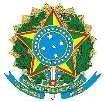 MINISTÉRIO DA EDUCAÇÃOINSTITUTO FEDERAL DE EDUCAÇÃO, CIÊNCIA E TECNOLOGIA DE SÃO PAULO PROGRAMA DE AUXÍLIO PERMANÊNCIA (PAP)ANEXO IDECLARAÇÃO DE AUTÔNOMO/ TRABALHADOR(A) INFORMALEu,________________________________________________________________________,   RG _________________, CPF_________________________, residente na                                Rua ___________________________________________________________, nº____________, Bairro_____________, Cidade _____________________declaro para os devidos fins, que não mantenho vínculo empregatício com pessoa física ou jurídica, mas que exerço atividade autônoma como: ___________________________________e percebo rendimentos no valor de R$ ________________________ mensalmente.Junto a este anexo é necessário enviar as seguintes páginas da Carteira de Trabalho e Previdência Social (CTPS): página da foto, página da qualificação civil, página do último registro (se houver) e página seguinte em branco. Caso tenha dúvidas sobre as páginas, acesse o tutorial no endereço: https://www.ifsp.edu.br/tutorialpap (EM ESPECIAL O PASSO 4).Caso não possua carteira de trabalho de trabalho assinale abaixo:(   ) não possuo carteira de trabalho     _____________________, ____ de __________________ de 202_______________________________________Assinatura*Código Penal – FALSIDADE IDEOLÓGICAArt. 299: Omitir, em documento público ou particular, declaração que dele devia constar, ou nele inserir ou fazer inserir declaração falsa ou diversa da que devia ser escrita, com o fim de prejudicar direito, criar obrigação ou alterar a verdade sobre fato juridicamente relevante:Pena - reclusão, de um a cinco anos, e multa, se o documento é público, e reclusão de um a três anos, e multa, se o documento é particular.